Открытые варианты КИМ ЕГЭ 2023Новости ЕГЭФИПИ опубликовал открытые варианты контрольных измерительных материалов единого государственного экзамена 2023 года.

Представленные варианты использовались во время досрочного периода экзаменов.

→ Математика профильная: matematika-prof_var_1_2023.pdf
→ Математика базовая: matematika-baz_var_1_2023.pdf
→ Русский язык: russkij-jazyk_var_1_2023.pdf | Сочинение Ответы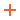 

→ Физика: fizika_var_1_2023.pdf
→ Обществознание: obschestvoznanie_var_1_2023.pdf
→ Литература: literatura_var_1_2023.pdf
→ Химия: himija_var_1_2023.pdf
→ Информатика: informatika_var_1_2023.pdf | inf_1_ege2023.zip
→ География: geografija_var_1_2023.pdf
→ Биология: biologija_var_1_2023.pdf
→ История: istorija_var_1_2023.pdf

→ Английский: angl_1_ege2023.zip
anglijskij-pch-audirovanie.mp3
anglijskij-uch_zadanie-3.mp3
anglijskij-jazyk-pch_var_1_2023.pdf
anglijskij-jazyk-uch_var_1_2023.pdf

→ Немецкий: nem_1_ege2023.zip
nemeckij-pch-audirovanie.mp3
nemeckij-uch_zadanie-3.mp3
nemeckij-jazyk-pch_var_1_2023.pdf
nemeckij-jazyk-uch_var_1_2023.pdf

→ Французский: fran_1_ege2023.zip
francuzskij-pch-audirovanie.mp3
francuzskij-uch_zadanie-3.mp3
francuzskij-jazyk-pch_var_1_2023.pdf
francuzskij-jazyk-uch_var_1_2023.pdf

→ Испанский: isp_1_ege2023.zip
ispanskij-pch-audirovanie.mp3
ispanskij-uch_zadanie-3.mp3
ispanskij-jazyk-pch_var_1_2023.pdf
ispanskij-jazyk-uch_var_1_2023.pdf

→ Китайский: kit_1_ege2023.zip
kitajskij-pch-audirovanie.mp3
kitajskij-jazyk-pch_var_1_2023.pdf
kitajskij-jazyk-uch_var_1_2023.pdf